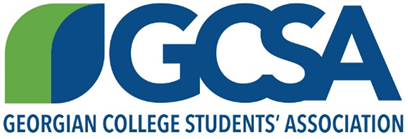 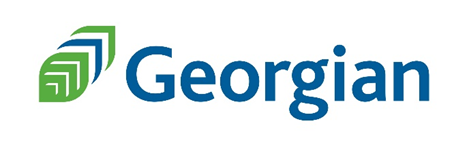 Georgian College – Orillia CampusGeorgian College Students’ AssociationMarch 8rth, 2016 -12:00p.mB108-GCSA OfficePresent: Dana Basdeo (President) Lauren Kovacs (VP Internal) Masha Bukshtinovich (VP Social), Kirk Sarfo (VP Athletics) Latisha Campbell-Small (VP Public Relations), Erin Pattinson (VP External), and Mike Zecchino (Student Life Manager). Incoming council: Hannah Skarjak (VP Internal), Jessica Bredin (VP Public Relations), and Jackie Martineau (VP Social). Regrets: Call to order: 12:05pm Acceptance of Previous Minutes - Review of Action ItemsBusinessElections (Lauren) Elections are officially done, and we have our new councilEverything went well for the most part, however some students broke the rulesDana and Lauren are going to sit down and make changes to the election process Directors Meeting (Lauren)Last week’s meeting went wellLauren gave a list of all the directors going to the Raptors game to Gail Get a list of Directors attending the Year End Event		                 Action Lauren Year-End Event (Team) Best Western does not have the decorations that we wantedWe will need  buy them online Look into last year’s decorations, and see what we can reuse	      Action Dana Trying to keep the event costs lowWe could use a different colour for each table, making a mirror type effect Use feathers for center pieces Dana will call Candice to finalize everything  				      Action DanaThe menu will be the same as last year Tickets: $15.00/students, and $20.00/non-students and staff  Check Party City for masks and pricing 				   Action MashaAfter party at Encore – 19+ event, The first bus will leave at 11pm Entrance into Encore is covered in the ticket price  Tickets go on sale Thursday, the deadline to buy is March 25th 			We will put up a song sign-up sheet for the Year End Event starting next Tuesday the 15th and will have the list done by April 1st Songs will be gathered during promo hours Intramurals (Kirk)This month is Basketball  Need to get prizes  tomorrow – basketball stuff			        Action Kirk Posters are up OHHLALA (Teesh)0 adds this month Game winners are Krista and Alexandra, they collected their tickets yesterday There are still random things being posted to Oohlala  Tri- Campus Floor Hockey Recap  (Kirk)Got Rescheduled for March 15th  Posters are up Lip Sync Battle (Masha)The event is on March 22nd Dana, Teesh, and Lauren will be judges Kirk is hosting  Drinks will be served until 10:45pmEvent runs from 7:00pm-11:00pmPeople need to bring their own musicHannah will control the musicSignup sheets are being put in the lobby for the lineup asking for group and song Masha will make a board with rules 					   Action MashaFood Locker (Lauren)There has been one request this monthLauren and Mike will be taking all the expired food to the Sharing Place tomorrowSt. Patty’s Pub (Masha)Masha will give Erin some free cover for First Generation Masha will look into green beerMasha will get some decorations 					   Action MashaThere will be free cover before 11pm Jessica and Randal will work the door The next pub will be on April 12th New Business Lunch with the Dean  (Dana) Colleen is keeping a Tuesday in March free for lunchDana still needs to finalize a day					      Action Dana Raptors Game (Kirk)6 tickets are leftThe bus will leave the school at 4pm Mental Health Week (Erin)Dana and Erin still need to meet with Jill Diversity Week (Erin)Will start advertising next week  Happening the week of March 21stCould use poster board idea from last yearCareer Fair (Dana)Waiting on a reply from Tammy in regards to if GCSA will set up a tableHannah and Laura are waiting for information for volunteering  Dana will figure out if we are doing a table 			      Action Dana Calendar Meeting Update (Masha)We are being asked to prepare a weekly folder of all posters that are for events that weekThese posters will be put on the staff calendarTeesh will see if she can email the posters instead		     Action Teesh  They have also asked for a career fair update on Oohlala 	     Action TeeshEmail Jacqueline Bayley about gaining access to staff calendar                Action All Portal Update (Teesh)There is a Portal meeting coming up in JuneDana will email Scott and ask for further information 		      Action DanaSECApril 1st – 3rdLocated at Geneva Park Attendance is mandatoryBe there for 5pm on Friday the 1st Outgoing council will leave on Saturday the 2nd Position Binders (Dana) Position binders need to be updated for incoming council 	           Action AllPosition Meetings with the in Incoming Council (Dana) Position meetings once a week for 1hr with incoming council 	           Action AllOpen House (Dana)Saturday, April 9th from 9am – 2pmMandatory for everyone – be here at 8:30am  We will set up the GCSA table in the gym Leadership Conference (Dana) Jessica and Hannah will attend in place of Teesh and Kirk Any Other Business Funding for Request (Dana) Take back the Night is an event to raise awareness about sexual assaultThey are looking for the pub proceedsWith a goal of $400 We need more info as to where the money is going		      Action DanaSeating for the Year End Event  (Dana)Everyone will need to indicate if they are taking a plus one or notBoth current council and incoming council’s tickets are coveredNominations (Dana) Nominated individuals as a council for certain awardsEveryone in council will vote 					           Action AllAdjournment: 1:44pm “The strength of the team is each individual member.The strength of each member is in the team”